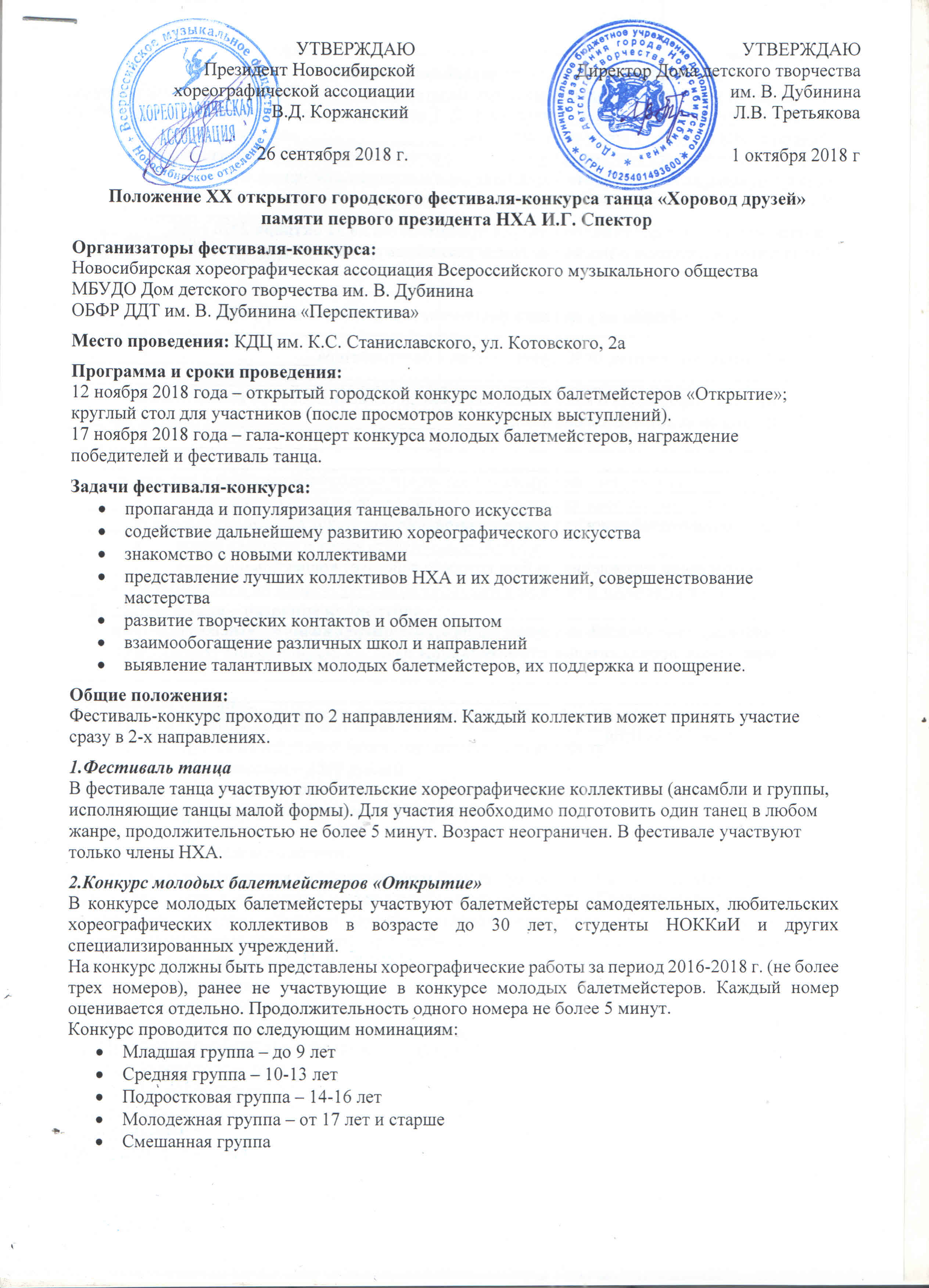 НаграждениеВсе коллективы и педагоги награждаются дипломом Фестиваля. Награждение участников конкурса молодых балетмейстеров производится отдельно в каждой возрастной группе. Участникам, занявшим 1, 2, 3 места присваивается звание Лауреат I, II, III степени соответственно с вручением дипломов.Гран-при присуждается одному балетмейстеру по решению жюри. Жюри имеет право присуждать не все дипломы, делить призовые места, присуждать специальные призы.Решение жюри окончательное и пересмотру не подлежит.Заявки на участие в фестивале-конкурсе принимаются до 31 октября 2018 года.Количество участников ограничено. После указанного срока заявки не принимаются.Заявка на участие в фестивале танца «Хоровод друзей!Название коллектива, ФИО руководителя и балетмейстера________________________________________________________________________________________________________Краткая информация о коллективе (значимые достижения, юбилеи коллективов и педагогов за 2017-18 учебный год)____________________________________________________________________________________________________________________________________________________________________________________________________________________________________________________________________________________________________________________________________________________________________Контактные телефоны и адрес электронной почты._______________________________________________________________________________________________________________Наименование учреждения, на базе которого действует коллектив.______________________________________________________________________________________________________________________________________________________________________________Программа выступления (название номера, композитор, количество человек, возраст участников, продолжительность номера).____________________________________________________________________________________________________________________________________________________________________________________________________Порядок оплаты (наличный или безналичный расчет), указать необходимость оформления отчетных документов___________________________________________________________Анкета-заявка на участие в городском открытом 
конкурсе молодых балетмейстеров «Открытие»Ф.И.О. участника ______________________________________________________________Название коллектива ___________________________________________________________Название учреждения __________________________________________________________Возраст педагога   _____________________________________________________________Контактные телефоны (с кодом города), адрес электронной почты ____________________Порядок оплаты (наличный или безналичный расчет), указать необходимость оформления отчетных документов___________________________________________________________Номинация ___________________________________________________________________Конкурсная программа:Для участия в конкурсе необходимо предоставить следующие документы:заявка-анкета (если в номере используется вокал на иностранном языке, необходимо предоставить перевод текста номера для членов жюри в 5 экземплярах);копия паспорта и копия студенческого билета;квитанция об оплате. Заявки присылать по адресу: veta.ddt@yandex.ru с пометкой «Хоровод друзей». Название файла – название коллектива.Также заявки и оплату можно принести на общее собрание НХА 31 октября с 10.00 до 12.00 по адресу: Новосибирск, ул. Дуси Ковальчук, 67Финансовые условия:На проведение фестиваля-конкурса танца с каждого коллектива взимается целевой взнос, который расходуется на наградной фонд и организационную работу:Направление «Фестиваль» – 1500 рублейНаправление «Конкурс молодых балетмейстеров» - целевой взнос за каждый заявленный номер – 2000 рублей; для студентов – 1500 рублей.Порядок оплаты целевого взноса:Оплата взноса производится наличными через банковскую сеть или по безналичному расчету.При перечислении в назначении платежа необходимо указывать: «Благотворительный взнос на организацию конкурса «Хоровод друзей», название коллектива, за который производится оплата и номинацию (разборчиво). При необходимости безналичного перечисления, свяжитесь с организатором конкурса.  Реквизиты для оплатыОБФР ДДТ им. В. Дубинина «Перспектива» . Новосибирск, ул. Котовского, д. 17 кв. 103ФИЛИАЛ СИБИРСКИЙ ПАО БАНКА «ФК ОТКРЫТИЕ»р/сч 40703810603000001044к/сч 30101810250040000867БИК 045004867ИНН 5404227912КПП 540401001Координаторы фестиваля-конкурса – Широкова Светлана Ивановна, 8-923-785-03-35; Усольцева Елена Евгеньевна, (383) 355-48-68.№Название номераКомпозиторХронометражКол-во участников